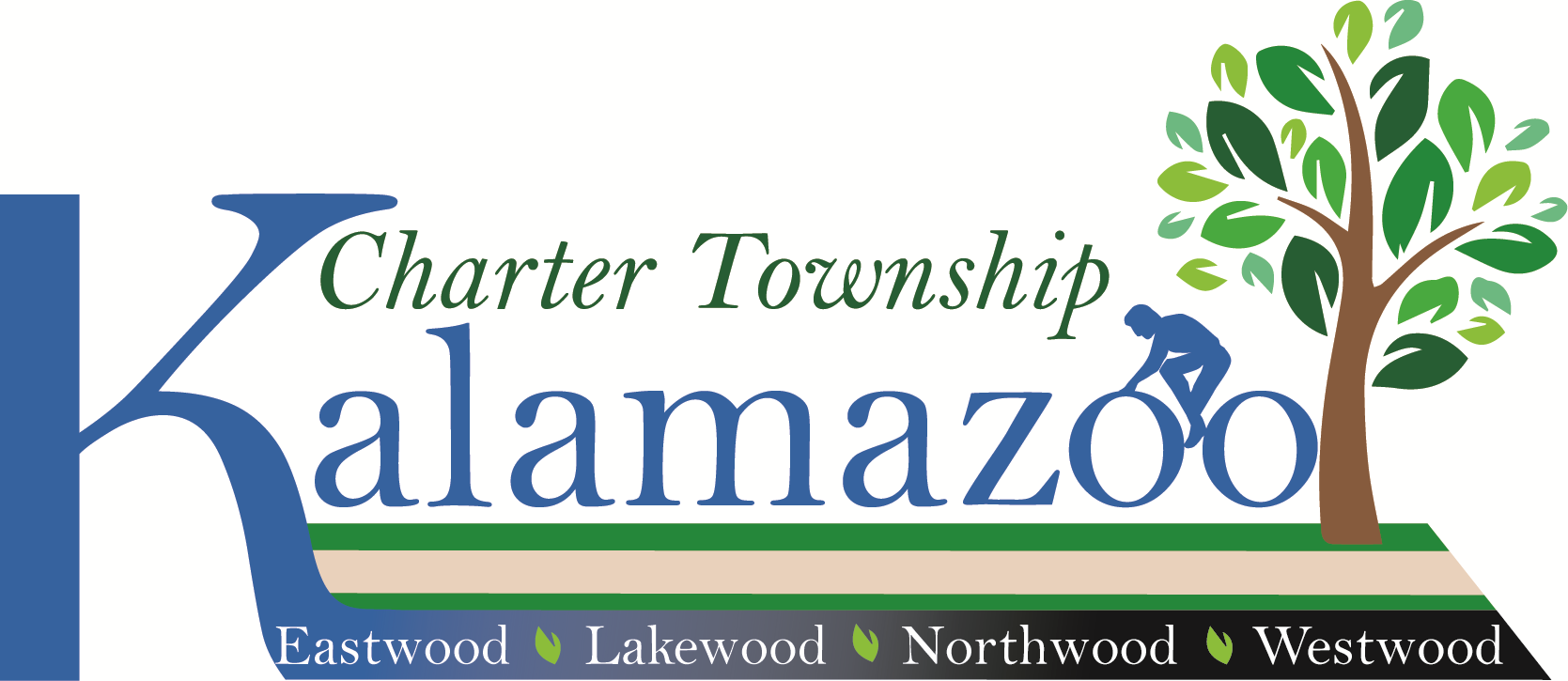 1720 Riverview DriveKalamazoo, Michigan 49004Tele: (269) 381-8080			Fax: (269) 381-3550www.ktwp.orgBoard of Trustees Work Session MeetingMonday, June 12, 20235:30 P.M.The Board of Trustees of the Charter Township of Kalamazoo will meet in a “Work Group Meeting” to be held at 5:30 p.m., on Monday, June 12, 2023, at the Kalamazoo Township Hall to discuss the below-listed items and any other business that may legally come before the Board of Trustees of the Charter Township of Kalamazoo.Join Zoom Meeting 
https://us02web.zoom.us/j/83237017855?pwd=K3FRVVk4WTF4MUxQQnRuaytRSzRsQT09Meeting ID: 832 3701 7855                                                Passcode: 686093https://us02web.zoom.us/u/kehV2PrBApMeeting ID: 832 3701 7855                                                Passcode: 686093 Discussion on Fire Department Employee Wage and Benefit. Discussion on Building Safety Presentation on Kalamazoo Township Scanning Documents Project Presentation on the 2022 Audit Discussion regarding items on the Regular Agenda Public commentPosted:  June 9, 2022